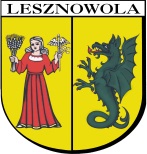 BRG-0002.XLV.2014Protokół Nr XLV/R/2014z sesji Rady Gminy Lesznowolaw dnia 24 września 2014r.Posiedzenie otworzyła Przewodnicząca Rady Gminy Bożena  Korlak , stwierdzając quorum niezbędne do podejmowania decyzji  (lista obecności stanowi zał. nr 1 do protokołu).Obsługa prawna sesji – mec. Teresa Piekarczyk.Radnych obecnych na sesji – 12.Na posiedzeniu obecni byli sołtysi (lista obecności stanowi zał. nr 2).Przewodnicząca RG B. Korlak  - zaproponowała uczczenia minutą ciszy zmarłych w ostatnim czasie : Antoniego Martyńskiego – Przewodniczącego Rady Sołeckiej Wilcza Góra ,wielkiego społecznika zasłużonego dla Gminy Lesznowola  i Dominika Tarkowskiego Druha Jednostki Ochotniczej Straży Pożarnej w Mrokowie.Wójt Gminy M. J. Batycka – Wąsik przedstawiła informację , iż w dniu 13 września 2014r. w Kozienicach odbyły się zawody strażackie , w których drużyna OSP – Nowa Wola zajęła II miejsce.Wójt Gminy M. J. Batycka – Wąsik w imieniu własnym , Rady Gminy , Sołtysówzłożyła gratulacje Strażakom OSP Nowa Wola.                   Wójt Gminy M. J. Batycka – Wąsik przedstawiła informacje o zebraniu             Spółki Wodnej , które odbyło się 22 września 2014, na którym to został wybrany             Zarząd i Prezes Spółki.            Prezesem Spółki został Pan Adam Gawrych z Wilczej Góry.Rozpatrzono sprawę porządku obrad sesji Rady Gminy.Przewodnicząca RG B. Korlak poinformowała , iż materiały dotyczące obrad Sesji Rady Gminy Lesznowola zostały przekazane Radnym do wiadomości w terminie określonym w Statucie Gminy Lesznowola ( komplet materiałów na sesję  stanowi zał. nr 3 do protokołu).Wójt Gminy M. J. Batycka – Wąsik wnosi do porządku obrad 3 projekty uchwał w następujących sprawach :zmiany uchwały nr 461/XXXVII/2013 z dnia 30 grudnia 2013r. w sprawie ustalenia opłat za korzystanie z gminnych obiektów sportowych w Gminie Lesznowola,zmiany uchwały nr 489/XXXIX/2014 z dnia 27 marca w sprawie ustalenia opłat za korzystanie z pomieszczeń i powierzchni w obiekcie oświatowym w Mysiadle , ul. Kwiatowa 28.wyrażenia zgody na oddanie w użytkowanie w trybie bezprzetargowym nieruchomości stanowiącej część działki oznaczonej nr ewidencyjny 1/249 o pow. 10,00 ha położonej w obrębie KPG O Mysiadło.Głosami : z – 12, p – 0, w - 0  Rada Gminy przyjęła przedstawiony porządek obrad z uwzględnieniem zgłoszonych wniosków.( Radnych obecnych na sali obrad – 12)Przyjęcie sprawozdania Wójta Gminy za okres od 22 sierpnia 2014r. do 12 września 2014r.Sprawę przedstawiły : Przewodnicząca RG B. Korlak i Wójt Gminy  M. J. Batycka – Wąsik.Wójt Gminy M. J. Batycka – Wąsik poinformowała , iż w okresie od 22 sierpnia 2014r. do 12 września 2014r. podjęła 36 zarządzeń  w bieżących sprawach gminy ( treść stanowi zał. nr 3 do protokołu).Radny J. Wiśniewski wnioskuje o nieodczytywanie sprawozdania Wójta Gminy , gdyż każdy zainteresowany  mógł zapoznać się z treścią we wcześniejszym terminie.Głosami : z -  12, p – 0 , w- 0 Rada Gminy przyjęła wniosek określony w ppkt. 2Radna J. Gawęda zwraca się z prośbą o wyjaśnienie zarządzenia Nr 153/2014Radna K. Przemyska zwraca się z prośbą o wyjaśnienie zarządzenia  Nr 118, 119, 147 i 148.Wójt Gminy M. J. Batycka – Wąsik udzieliła szczegółowych informacji na pytania określone w ppkt. 4 i 5.Głosami : z – 12, p – 0, w – 0 Rada Gminy przyjęła sprawozdanie Wójta Gminy za okres od 22 sierpnia 2014r. do 12 września 2014r.( Radnych obecnych na sali obrad – 12).Informacja Przewodniczącej Rady Gminy o działaniach podejmowanych w okresie miedzy sesjami.Przewodnicząca RG B. Korlak poinformowała o działaniach PrzewodniczącejRady Gminy podejmowanych w okresie miedzy sesjami : - 01.09.2014r.  rozpoczęcie   roku szkolnego w szkołach ,- 01.09.2014r. otwarcie Nowej siedziby Przedszkola w Mysiadle,- 10.09.2014r.  konferencja „ Wielkość kultur – instrument kształtowania polityki       międzykulturowej w społeczności lokalnej,- 22.09.2014r. Walne  Zgromadzenie Spółki Wodnej Lesznowola.             2)  Powyższe informacje  Rada Gminy przyjęła do wiadomości. Rozpatrzono projekt uchwały RG w sprawie zmiany Wieloletniej Prognozy Finansowej Gminy Lesznowola na lata 2014-2022.Sprawę przedstawiły : Przewodnicząca RG B. Korlak  i Skarbnik Gminy E. Obłuska.            Skarbnik Gminy E. Obłuska poinformowała ,iż  w :Załącznik Nr 1 - „Wieloletnia Prognoza Finansowa”  (w stosunku do WPF z dnia 28 sierpnia 2014r. i zmian wprowadzonych Zarządzeniem Nr 151/2014 Wójta Gminy Lesznowola z dnia 8 września 2014r)  zmienia się w sposób następujący:Plan dochodów w 2014r. nie ulega zmianie i wynosi 153.924.499,-złZwiększa się dotacje z budżetu państwa o kwotę 36.530,-zł, Zmniejsza się plan dochodów bieżących własnych o kwotę 36.530,-zł celem jego urealnienia.Plan wydatków na rok 2014 nie ulega zmianie i wynosi 143.015.519,-złZmienia się plan wydatków bieżących z kwoty 125.126.741,-zł do kwoty 125.700.849,-zł tj. o kwotę 574.108,-zł, która wynika: a) ze zmniejszeń o kwotę 498.299,-zł w tym:- o dotację dla Powiatu Piaseczyńskiego i Samorządu Woj. Mazowieckiego 
    o kwotę 430.000,-zł- o wydatki na projekt unijny o kwotę 16.499,-zł - o wydatki pozostałe przenoszone do innych paragrafów o kwotę 51.800,-złb)  ze zwiększeń o kwotę 1.072.407,-zł  w tym między innymi:- na drogi gminne 15.000,-zł- na projekt unijny – 16.499,-zł - na wynagrodzenia i pochodne od wynagrodzeń dla  pracowników realizujących     zadania z zakresu administracji rządowej, na diety dla Radnych oraz promocję    – 314.000,-zł -  na cele oświaty  - 496.618,-zł -  na zadania w zakresie kultury fizycznej i sportu – 25.000,-zł            2) Zmienia się plan wydatków majątkowych z kwoty 17.888.778,-zł do kwoty    17.314.670,-zł tj. o kwotę 574.108,-zł, która wynika:a) ze zmniejszeń planu wydatków majątkowych o kwotę 813.308,-zł w tym:- na budowę wodociągu i kanalizacji 43.021,-zł- na dotację dla Samorządu Woj. Mazowieckiego  699.304,-zł- na cele oświaty – 70.983,-zł b) ze zwiększeń planu wydatków majątkowych o kwotę 239.200,-zł w tym:- na budowę wodociągu i kanalizacji 150.000,-zł - na cele oświaty  – 89.200,-zł3) W 2015 r. zwiększa się wydatki majątkowe o kwotę 1.093.798,- zł a zmniejsza wydatki bieżące.W załączniku Nr 2 - Wykaz Przedsięwzięć do WPF, wprowadza się następujące zmiany:W poz. 1.3.2.9 zmienia się nazwę  przedsięwzięcia na „ Lesznowola i Lesznowola PGR - Projekt budowy ulic: Dworkowej, Topolowej i Końcowej”. Nakłady finansowe nie ulegają zmianieW poz. 1.3.2.37 „Stefanowo, Kolonia Warszawska, Marysin, cz. wschodnia,  Łazy II -  Opracowanie koncepcji i projektu budowy sieci kanalizacji sanitarnej” zmniejsza się nakłady z kwoty 67.952,-zł do kwoty 29.757,-zł a limit w 2014r. z kwoty 65.000,-zł do kwoty 26.805,-zł. Koszty realizacji przedsięwzięcia są niższe
od planowanych.W poz. 1.3.2.38 wprowadza się zadanie dwuletnie p.n. „Warszawianka, Stefanowo –Budowa wodociągu i kanalizacji w drogach  dz. ew. 4, 3/13 oraz 115, 83/8 i 83/19 z przyłączami” o nakładach 340.000,-zł i limitach w 2014r - 150.000,-zł i w 2015r. – 190.000,-złW poz. 1.3.2.50 wpisuje się zadanie pn. „Przebudowa drogi powiatowej nr 2849W (ul. Ogrodowa) w Woli Mrokowskiej” w wysokości 1.093.798,- zł w 2015 r.
w postaci pomocy finansowej dla Powiatu Piaseczyńskiego. Powiat Piaseczyński występuje o dotację na budowę drogi powiatowej w ramach Programu Wieloletniego pn. „Narodowy Program przebudowy dróg lokalnych – etap II Bezpieczeństwo – Dostępność – Rozwój” (Termin złożenia wniosków
do 30.09.2014 r. na rok 2015 r.). Udział Gminy zwiększy szansę liczby punktów na otrzymanie dotacji przez Powiat Piaseczyński. Ostateczna wartość zadania
i udziału Gminy zostanie określona po przetargu.W poz. 1.3.2.51 Opracowanie kompletnej dokumentacji budowlano-wykonawczo-przetargowej dla budowy nowego przebiegu drogi wojewódzkiej nr 721
w wysokości 699.304,- zł w 2018 r. w postaci pomocy finansowej dla Samorządu  Województwa  Mazowieckiego. Mazowiecki Zarząd Dróg Wojewódzkich planuje zlecić wykonanie dokumentacji w roku bieżącym z terminem wykonania
i płatności w roku 2018 przy czym wkład Gminy wyniósłby ww. kwotę
co stanowi ok. 30% wartości zadania. Przebudowa tej drogi pozwoli w sposób istotny usprawnić ruch na terenie Gminy Lesznowola. W poz. 1.3.1 urealnia się plan wydatków bieżących, których realizacja w roku budżetowym i w latach następnych jest niezbędna do zapewnienia ciągłości działania jednostki, których płatności przypadają w okresie dłuższym niż rok.Skarbnik Gminy E. Obłuska poinformowała , iż  :Załącznik Nr 1 - „Wieloletnia Prognoza Finansowa”  (w stosunku do WPF z dnia 28 sierpnia 2014r. i zmian wprowadzonych Zarządzeniem Nr 151/2014 Wójta Gminy Lesznowola z dnia 8 września 2014r)  zmienia się w sposób następujący:Plan dochodów w 2014r. nie ulega zmianie i wynosi 153.924.499,-złZwiększa się dotacje z budżetu państwa o kwotę 36.530,-zł, Zmniejsza się plan dochodów bieżących własnych o kwotę 36.530,-zł celem jego urealnienia.Plan wydatków na rok 2014 nie ulega zmianie i wynosi 143.015.519,-złZmienia się plan wydatków bieżących z kwoty 125.126.741,-zł do kwoty 125.700.849,-zł tj. o kwotę 574.108,-zł, która wynika: a) ze zmniejszeń o kwotę 498.299,-zł w tym:- o dotację dla Powiatu Piaseczyńskiego i Samorządu Woj. Mazowieckiego 
    o kwotę 430.000,-zł- o wydatki na projekt unijny o kwotę 16.499,-zł - o wydatki pozostałe przenoszone do innych paragrafów o kwotę 51.800,-złb)  ze zwiększeń o kwotę 1.072.407,-zł  w tym między innymi:- na drogi gminne 15.000,-zł- na projekt unijny – 16.499,-zł - na wynagrodzenia i pochodne od wynagrodzeń dla  pracowników realizujących     zadania z zakresu administracji rządowej, na diety dla Radnych oraz promocję    – 314.000,-zł -  na cele oświaty  - 496.618,-zł -  na zadania w zakresie kultury fizycznej i sportu – 25.000,-zł            2) Zmienia się plan wydatków majątkowych z kwoty 17.888.778,-zł do kwoty    17.314.670,-zł tj. o kwotę 574.108,-zł, która wynika:a) ze zmniejszeń planu wydatków majątkowych o kwotę 813.308,-zł w tym:- na budowę wodociągu i kanalizacji 43.021,-zł- na dotację dla Samorządu Woj. Mazowieckiego  699.304,-zł- na cele oświaty – 70.983,-zł b) ze zwiększeń planu wydatków majątkowych o kwotę 239.200,-zł w tym:- na budowę wodociągu i kanalizacji 150.000,-zł - na cele oświaty  – 89.200,-zł3) W 2015 r. zwiększa się wydatki majątkowe o kwotę 1.093.798,- zł a zmniejsza wydatki bieżące.W załączniku Nr 2 - Wykaz Przedsięwzięć do WPF, wprowadza się następujące zmiany:W poz. 1.3.2.9 zmienia się nazwę  przedsięwzięcia na „ Lesznowola i Lesznowola PGR - Projekt budowy ulic: Dworkowej, Topolowej i Końcowej”. Nakłady finansowe nie ulegają zmianieW poz. 1.3.2.37 „Stefanowo, Kolonia Warszawska, Marysin, cz. wschodnia,  Łazy II -  Opracowanie koncepcji i projektu budowy sieci kanalizacji sanitarnej” zmniejsza się nakłady z kwoty 67.952,-zł do kwoty 29.757,-zł a limit w 2014r. z kwoty 65.000,-zł do kwoty 26.805,-zł. Koszty realizacji przedsięwzięcia są niższe
od planowanych.W poz. 1.3.2.38 wprowadza się zadanie dwuletnie p.n. „Warszawianka, Stefanowo –Budowa wodociągu i kanalizacji w drogach  dz. ew. 4, 3/13 oraz 115, 83/8 i 83/19 z przyłączami” o nakładach 340.000,-zł i limitach w 2014r - 150.000,-zł i w 2015r. – 190.000,-złW poz. 1.3.2.50 wpisuje się zadanie pn. „Przebudowa drogi powiatowej nr 2849W (ul. Ogrodowa) w Woli Mrokowskiej” w wysokości 1.093.798,- zł w 2015 r.
w postaci pomocy finansowej dla Powiatu Piaseczyńskiego. Powiat Piaseczyński występuje o dotację na budowę drogi powiatowej w ramach Programu Wieloletniego pn. „Narodowy Program przebudowy dróg lokalnych – etap II Bezpieczeństwo – Dostępność – Rozwój” (Termin złożenia wniosków
do 30.09.2014 r. na rok 2015 r.). Udział Gminy zwiększy szansę liczby punktów na otrzymanie dotacji przez Powiat Piaseczyński. Ostateczna wartość zadania
i udziału Gminy zostanie określona po przetargu.W poz. 1.3.2.51 Opracowanie kompletnej dokumentacji budowlano-wykonawczo-przetargowej dla budowy nowego przebiegu drogi wojewódzkiej nr 721
w wysokości 699.304,- zł w 2018 r. w postaci pomocy finansowej dla Samorządu  Województwa  Mazowieckiego. Mazowiecki Zarząd Dróg Wojewódzkich planuje zlecić wykonanie dokumentacji w roku bieżącym z terminem wykonania
i płatności w roku 2018 przy czym wkład Gminy wyniósłby ww. kwotę
co stanowi ok. 30% wartości zadania. Przebudowa tej drogi pozwoli w sposób istotny usprawnić ruch na terenie Gminy Lesznowola. W poz. 1.3.1 urealnia się plan wydatków bieżących, których realizacja w roku budżetowym i w latach następnych jest niezbędna do zapewnienia ciągłości działania jednostki, których płatności przypadają w okresie dłuższym niż rok.2)Ponadto Skarbnik Gminy E. Obłuska przedstawiła  następujące autopoprawki do projektu w/w uchwały : - w załączniku Nr 2 wprowadza się zdanie pn . Łazy – Projekt odwodnienia ul. Masztowej i Różanej „ o nakładach finansowych w wysokości 21.000 zł. i limitach 1.000 zł. w 2014r. i 20.000 zł. w 2015r.            3) Przewodnicząca KPG RG W. Komorowska poinformowała , iż KPG RG                 pozytywnie zaopiniowała projekt w/w uchwały wraz ze zgłoszonymi                  autopoprawkami.             4)Głosami : z – 12, p – 0, w – 0 Rada Gminy pozytywnie zaopiniowała autopoprawki                 określone w ppkt. 2.           5)Przewodnicząca RG B. Korlak przedstawiła projekt uchwały RG w sprawie zmiany                Wieloletniej Prognozy Finansowej Gminy Lesznowola na lata 2014-2022 i                 zaproponowała dyskusję nad przedmiotowym projektem uchwały.          6) W dyskusji udział wzięli : Przewodnicząca RG B. Korlak, Skarbnik Gminy                E. Obłuska, Radni : Ł. Grochala, Sołtys Sołectwa Łazy II R. Maleszewski.          7) Głosami : z – 12, p – 0, w- 0 Rada Gminy podjęła uchwałę Nr 589/XLV/2014 w                sprawie zmiany Wieloletniej Prognozy Finansowej Gminy Lesznowola na lata               2014-2022.                (Radnych obecnych na sali obrad – 12.) Rozpatrzono projekt uchwały RG w sprawie zmiany uchwały budżetowej Gminy Lesznowola na rok 2014.Sprawę przedstawiły : Przewodnicząca  RG B. Korlak i Skarbnik Gminy E. Obłuska.                  Skarbnik Gminy E. Obłuska poinformowała ,iż proponuje się  następujące                       zmiany w planie budżetu gminy na 2014 r.§ 1.Zwiększenie planu dochodów i wydatków zgodnie z decyzją WojewodyMazowieckiego     a)  w dziale 801 – Oświata i wychowanie rozdz. 80101- Szkoły podstawowe  § 2010 - Dotacje celowe otrzymane z budżetu państwa na realizację zadań bieżących z zakresu administracji rządowej oraz innych zadań zleconych gminie ustawami o kwotę 3.510,- zł, przeznaczoną na wyposażenie szkół w podręczniki oraz materiały edukacyjne i ćwiczeniowe oraz sfinansowanie kosztów zakupu podręczników. Wydatki w § 3260- Inne formy pomocy dla uczniów o kwotę 2.988,-zł, § 4170 – Wynagrodzenia bezosobowe o kwotę 300,-zł i  4210- Zakup materiałów i wyposażenia o kwotę 222,-zł    b) w dziale 852 –Pomoc  społeczna  rozdz. 85228 – Usługi opiekuńcze
           i specjalistyczne usługi opiekuńcze   § 2010 - Dotacje celowe otrzymane z budżetu              państwa na realizację zadań bieżących z zakresu administracji rządowej oraz            innych zadań zleconych gminie ustawami o kwotę 2.100,- zł, przeznaczoną na             usługi opiekuńcze. Wydatki w § 4300- Zakup usług pozostałych o kwotę 2.100,-złZmniejszenie planu dochodów w dziale 756 - Dochody od osób prawnych,Osób fizycznych…   rozdz. 75615  - Wpływy z podatku rolnego, podatku leśnego od osób prawnych § 0310 – Podatek od nieruchomości o kwotę 36.530,-zł              (Urealnienie planu).Zmniejszenie planu dochodów i wydatków w dziale 710- Działalność usługowa, rozdz. 71095 - Pozostała działalność - projekt unijny "Programowanie rozwoju Obszaru Metropolitalnego Warszawy - PROM" w § 2007- Dotacje celowe w ramach programów finansowanych z udziałem środków europejskich oraz środków, 
o których mowa w art. 5 ust. 1 pkt 3 oraz ust. 3 pkt 5 i 6 ustawy, lub płatności
 w ramach budżetu środków europejskich o kwotę 15.000,-zł z jednoczesnym zwiększeniem w § 2008- Dotacje celowe w ramach programów finansowanych
 z udziałem środków europejskich oraz środków, o których mowa w art. 5 ust. 1 pkt 3 oraz ust. 3 pkt 5 i 6 ustawy, lub płatności w ramach budżetu środków europejskich	o kwotę 12.975,-zł i w § 2009 - Dotacje celowe w ramach programów finansowanych z udziałem środków europejskich oraz środków, 
o których mowa w art. 5 ust. 1 pkt 3 oraz ust. 3pkt 5 i 6 ustawy, lub płatności
 w ramach budżetu środków europejskich o kwotę 2.025,-zł. Dokonuje się zmian w wydatkach poprzez:-zmniejszenie planu w § 4017 – Wynagrodzenia osobowe pracowników- budżet UE o kwotę 11.284,-zł z jednoczesnym zwiększeniem w § 4018 – Wynagrodzenia osobowe pracowników- budżet UE  o kwotę 9.591,-zł i w  § 4019 – Wynagrodzenia osobowe pracowników – budżet państwa o kwotę 1.693,-zł- zmniejszenie planu w § 4117 – Składki na ubezpieczenia- budżet UE o kwotę 1.940,-zł z jednoczesnym zwiększeniem w § 4118 – Składki na ubezpieczenia- budżet UE o kwotę 1.649,-zł i w § 4119 – Składki na ubezpieczenia – budżet państwa o kwotę 291,-zł - zmniejszenie planu w § 4127 – Składki na Fundusz Pracy- budżet UE o kwotę 276,-zł z jednoczesnym zwiększeniem w § 4128 – Składki na Fundusz Pracy -budżet UE o kwotę 235,-zł i w § 4129 – Składki na Fundusz Pracy – budżet państwa o kwotę 41,-zł- zmniejszenie planu w § 4307- Zakup usług pozostałych -budżet UE o kwotę 1.500,-zł z jednoczesnym zwiększeniem w § 4308 - Zakup usług pozostałych -budżet UE o kwotę 1.500,-zł.Ww zmiany klasyfikacji oraz sposobu finansowania dokonuje się zgodnie z pismem Biura Funduszy Europejskich i Rozwoju Gospodarczego.§ 2.Zmniejszenie planu wydatków:W dziale 010- Rolnictwo i łowiectwo rozdz. 01010 – infrastruktura wodociągowa i sanitacyjna wsi  § 6050 – Wydatki inwestycyjne jednostek budżetowych jednoroczne
 o kwotę 4.826,-zł przeznaczoną na zadania inwestycyjne (pozycje 1, 2, 3, 4 w tabeli nr 2a) pn:-Kolonia Warszawska - Projekt  budowy wodociągu ul. Przezorna i Przydrożna
 o kwotę 400,-zł. Inwestycja zakończona o nakładach 24.600,-zł.-Mroków - Projekt i budowa sieci wodociągowej w ul. Górskiego o kwotę 300,-zł. Inwestycja zakończona o nakładach 57.820,-zł.-Mroków - Budowa kanalizacji sanitarnej z przyłączami ul. lokalna od ul. Szkolnej  dz. ewid. 33/18, 33/19, 33/24, 33/20, 33/21 i 33/23 o kwotę 3.860,-zł. Inwestycja zakończona o nakładach 84.140,-zł.-Wólka Kosowska  - Projekt i budowa  wodociągu (działka nr  80/4) o kwotę 266,-zł.  Inwestycja zakończona o nakładach 93.734,-zł.§ 6050 – Wydatki inwestycyjne jednostek budżetowych (wydatki majątkowe wieloletnie WPF) o kwotę 38.195,-zł na zadanie pn. „Stefanowo, Kolonia Warszawska, Marysin, cz. Wschodnia, Łazy II – Opracowanie koncepcji 
i projektu budowy sieci kanalizacji sanitarnej” Nakłady finansowe określa załącznik Nr 2 do WPF poz. 1.3.2.37, które wyniosą kwotę 29.757,-zł. Limity na 2014r. określa się na kwotę 26.805,-zł.W dziale 600- Transport i łączność rozdz. 60013 – Drogi publiczne wojewódzkie
          § 6300 – Dotacje celowe na pomoc finansową udzielaną między jst na dofinansowanie własnych zadań inwestycyjnych  o kwotę 699.304,-zł na zadanie pn. „Lesznowola – teren Gminy – Budowa nowego przebiegu drogi wojewódzkiej Nr 721 – koncepcja” (62 w tabeli nr 2a). Wykonanie zadania projektowego pod nazwą „Opracowanie kompletnej dokumentacji budowlano –wykonawczo – przetargowej dla budowy nowego przebiegu drogi wojewódzkiej nr 721” zostanie zlecone przez Mazowiecki Zarząd Dróg Wojewódzkich.W dziale 700 - Gospodarka mieszkaniowa rozdz. 70005- Gospodarka gruntami i nieruchomościami § 2710 - Dotacja celowa na pomoc finansową udzieloną między j.s.t. na dofinansowanie własnych zadań bieżących o kwotę 430.000,-zł 
w tym:-dla Samorządu Województwa Mazowieckiego kwotę 270.000,-zł na wykup gruntów pod budowę skrzyżowania ul. Słonecznej z ul. Postępu wraz 
z sygnalizacją świetlną w Kol. Lesznowola, Nowa Wola oraz  wykup gruntów pod budowę ścieżki pieszo-rowerowej w Starej Iwicznej ul. Nowa (Poz. 9 w zał. Nr 1)-dla Powiatu Piaseczyńskiego kwotę 160.000,-zł na wykup gruntów pod budowę skrzyżowania ul. Słonecznej z ul. Postępu wraz z sygnalizacją świetlną w Kol. Lesznowola, Nowa Wola (Poz. 10 w zał. nr 1)Ww zadania zostaną ponownie wprowadzone do planu budżetu w 2015 r. po wydaniu decyzji w trybie tzw „SPEC ustawy drogowej”. W dziale 801- Oświata i wychowanie -rozdz. 80104 - Przedszkola § 4120- Składki na Fundusz Pracy o kwotę 9.000,-zł 
z jednoczesnym zwiększeniem w § 4210- Zakup materiałów i wyposażenia o kwotę 8.000,-zł i w § 4360- Opłaty z tytułu zakupu usług telekomunikacyjnych w ruchomej publicznej sieci telefonicznej o kwotę 1.000,-zł-rozdz. 80110- Gimnazja § 6050 – Wydatki inwestycyjne jednostek budżetowych o kwotę 70.983,-zł przeznaczoną na zadanie inwestycyjne pn. „Mysiadło – Montaż klimatyzacji w gimnazjum” (Poz. 39 w tabeli 2a). Zadanie ujęte w rozdz. 80101 -Szkoły podstawowe.W dziale 852 – Pomoc społeczna rozdz. 85212- Świadczenia rodzinne, zaliczka 
z funduszu alimentacyjnego oraz składki na ubezpieczenia emerytalne  i rentowe 
z ubezpieczenia społecznego - zad. zlecone § 3110 – Świadczenia społeczne 
o kwotę 38.800,-zł i § 4210- Zakup materiałów i wyposażenia o kwotę 4.000,-zł 
z jednoczesnym zwiększeniem w § 4010 – Wynagrodzenia osobowe pracowników o kwotę 4.000,-zł, § 4110–Składki na ubezpieczenia społeczne 
o kwotę 37.800,-zł i § 4300- Zakup usług pozostałych o kwotę 1.000,-zł			W dziale 853 – Pozostałe zadania w zakresie polityki społecznej rozdz. 85395 – Pozostała działalność „Kapitał na przyszłość” projekt unijny § 4177- Wynagrodzenia bezosobowe o kwotę 1.425,-zł i § 4179- Wynagrodzenia bezosobowe o kwotę 74,-zł z jednoczesnym zwiększeniem w § 4307- Zakup usług pozostałych o kwotę 1.425,-zł w § 4307- Zakup usług pozostałych o kwotę 74,-zł.Zwiększenie planu wydatków:W dziale 010 - Rolnictwo i łowiectwo rozdz. 01010 – infrastruktura wodociągowa i sanitacyjna wsi  § 6050 – Wydatki inwestycyjne jednostek budżetowych (wydatki majątkowe wieloletnie WPF) o kwotę 150.000,-zł na zadanie pn. „Warszawianka, Stefanowo- Budowa wodociągu i kanalizacji z przyłączami dz. ew. 4, 3/1, 3/5, 3/6, 3/7, 3/8, oraz 115, 83/18 i 83/19 ”. Łączne nakłady finansowe określa załącznik Nr 2 do WPF poz. 1.3.2.38, które wynoszą  340.000,-zł a limity w 2014r. – 150.000,-zł
 i w 2015r – 190.000,-zł. Wykonanie zadania jest zdeterminowane przebudową ulicy Uroczej w Stefanowie.Rozdz. 01030 – Izby rolnicze § 2850 – Wpłaty gmin na rzecz izb rolniczych 
o kwotę 1.000,-zł. Zwiększenie planu wynika z konieczności przekazania  2% uzyskanych wpływów z podatku rolnego do Izby Rolniczej.W dziale 600- Transport i łączność rozdz. 60016 – Drogi publiczne gminne
 § 4210- Zakup materiałów i wyposażenia o kwotę 12.000,-zł i  § 4260 – Zakup energii o kwotę 3.000,-zł (studzienki w drogach)W dziale 700 – Gospodarka mieszkaniowaRozdz. 70005 – Gospodarka gruntami i nieruchomościami § 4110 -  Składki na ubezpieczenia społeczne o kwotę 3.000,-zł§ 4210 – Zakup materiałów i wyposażenia o kwotę 5.000,-zł§ 4300 - Zakup usług pozostałych o kwotę 30.000,-zł – na montaż znaków drogowych§ 4590 – Kary i odszkodowania wypłacane na rzecz osób fizycznych o kwotę 90.470,-zł przeznaczoną na odszkodowania za grunty pod drogi gminne.W dziale 750- Administracja publiczna rozdz. 75011- Urzędy wojewódzkie  § 4010 – Wynagrodzenia osobowe pracowników  o kwotę 206.000,-zł§ 4110 – Składki na ubezpieczenia o kwotę 27.000,-zł§ 4120 – Składki na Fundusz Pracy o kwotę 1.000,-zł Zwiększenie planu na wynagrodzenia i pochodne wynika ze zwiększonej liczby etatów na zadania realizowane z zakresu administracji rządowej,rozdz. 75022- Rady gmin  § 3030- Różne wydatki na rzecz osób fizycznych o kwotę 30.000,-zł (diety Radnych).Rozdz. 75075- Promocja jst  § 4300 – Zakup usług pozostałych o kwotę 50.000,-złW dziale 801 – Oświata i wychowanie-rozdz. 80101- Szkoły podstawowe, § 4010 - Wynagrodzenia osobowe pracowników o kwotę 404.000,-zł  (Zwiększenie zatrudnienia)§ 4260 – Zakup energii o kwotę 80.108,-zł (Nowy budynek szkoły)§ 6050 – Wydatki inwestycyjne jednostek budżetowych o kwotę 89.200,-zł przeznaczoną na montaż klimatyzacji w szkole – I etap  (Poz. 30 w tabeli 2a).W dziale 926 – Kultura fizyczna rozdz. 92605 – Zadania w zakresie kultury fizycznej i sportu  § 4270 – Zakup usług remontowych o kwotę 25.000,-zł przeznaczoną na naprawy urządzeń na placach zabaw.§ 3.Plan dotacji udzielonych  z budżetu gminy podmiotom należącym i nie należącym
do sektora finansów publicznych po zmianach określa  załącznik Nr 1. ZESTAWIENIE DOCHODÓW I WYDATKÓW1. Nadwyżkę budżetową planuje się w kwocie 10.908.980,-zł i przeznacza się
na rozchody.Spłata pożyczek w wysokości  4.258.980,- zł Spłata kredytów w wysokości 650.000,- złWykup papierów wartościowych wyemitowanych przez Gminę  w wysokości                6.000.000,-zł.2. Wolne środki planuje się w kwocie 747.473,-zł i przeznacza się na rozchody tj. spłatę pożyczek w wysokości 747.473,-zł.     Pożyczki w wysokości 5.006.453,-zł spłacone zostaną z:     -nadwyżki w kwocie 4.258.980,-zł     -wolnych środków w kwocie 747.473,-zł.	Zarządzeniem Nr 151/2014 Wójta Gminy Lesznowola z dnia 8 września 2014r. 
w sprawie zmian w budżecie gminy dokonano zwiększenia w planie dochodów 
i wydatków:- W dziale 852- Pomoc społeczna rozdz. 85213 – Składki na ubezpieczenia zdrowotne za osoby pobierające niektóre świadczenia z pomocy społecznej   -  § 2010 – Dotacje celowe otrzymywane z budżetu państwa na realizację zadań bieżących z zakresu administracji rządowej zwiększenie o kwotę 4.120,-zł przeznaczoną na opłacenie składek na ubezpieczenia zdrowotne za osoby pobierające świadczenia pielęgnacyjne (Plan wydatków w § 4130 o kwotę 4.120,-zł),-W dziale 854 – Edukacyjna opieka wychowawcza rozdz. 85415 – Pomoc materialna dla uczniów § 2040 – Dotacje celowe otrzymywane z budżetu państwa na realizację zadań bieżących gmin z zakresu edukacyjnej opieki wychowawczej finansowanych 
w całości przez budżet państwa  zwiększenie o kwotę 26.800,-zł przeznaczoną na dofinansowanie zakupu podręczników i materiałów edukacyjnych dla uczniów 
w ramach Rządowego programu pomocy uczniom w 2014r. – „Wyprawka szkolna”.(Wydatki w § 3260- Inna forma pomocy dla uczniów o kwotę 26.800,-zł).Skarbnik E. Obłuska przedstawiła autopoprawki do projektu uchwały w sprawie zmian w budżecie gminy na rok 2014.W tabeli Nr 2 w planie wydatków w dziale 700- Gospodarka mieszkaniowa rozdz. 70005- Gospodarka gruntami i nieruchomościami § 4590 – Kary i odszkodowania wypłacana na rzecz osób fizycznych w miejsce kwoty 90.470  wpisanie kwoty 46.470 zł.w dziale 754- Bezpieczeństwo publiczne i ochrona przeciwpożarowa rozdz. 75421- Zarzadzanie kryzysowe § 2710- Dotacja celowa na pomoc finansową udzieloną miedzy j.s.t. na dofinansowanie własnych zadań bieżących zmniejszenie o kwotę 5.000 zł.  przeznaczoną na pomoc finansową dla Powiatu Piaseczyńskiego z zakresu bezpieczeństwa przeciwpożarowego.w dziale 801 – Oświata i wychowanie rozdz. 80101- Szkoły podstawowe - § 4010 – wynagrodzenia osobowe pracowników w miejsce kwoty 404.000 zł. wpisane kwotę 279.000 zł.Kwotę 125.00zł. proponuje przeznaczyć na budowę placu zabaw przy szkole w Nowej Iwicznej w § 6050 – wydatki inwestycyjne jed. Budżetowych.- w miejsce § 3260 – Inne formy pomocy dla uczniów – zad. Zlecone kwotę 2.988 zł. wpisanie § 4240 – zakup pomocy naukowych, dydaktycznych i książek – zad. Zlecone.- zmniejszenie planu wydatków w § 3260 – inne formy pomocy dla uczniów o kwotę 49.410 zł. z jednoczesnym zwiększeniem w § 4240 – zakup pomocy naukowych, dydaktycznych i książek o kwotę  49.410 zł. Zmiana klasyfikacji dotacji otrzymanych z budżetu państwa po stronie wydatków  wynika ze wskazań Regionalnej Izby Obrachunkowej.                  d) w dziale 851- Ochrona zdrowia rozdz. 85154- Przeciwdziałanie alkoholizmowi                       § 4170 -  wynagrodzenia bezosobowe zmniejszenie o kwotę 2.000 zł. z                       jednoczesnym zwiększeniem w § 4110- Składki na ubezpieczenia społeczne o                       kwotę 2.000 zł.                   e)w dziale 900 – Gospodarka komunalna i ochrona ŚRODOWISKA.Rozdz. 90001- Gospodarka ściekowa i ochrona wód § 6050- wydatki inwestycyjne jednostek budżetowych zwiększenie o kwotę 1.000 zł. przeznaczoną na zadanie pn. Łazy – Projekt odwodnienia ul. Różanej i Masztowej „ Łączne  nakłady 21.000 zł. a limity w 2014 r. 1.000 zł. w 2015r. 20.000 zł. rozdz.. 90015 – oświetlenie placów , ulic i dróg § 6050 – wydatki inwestycyjne jednostek budżetowych zwiększenie o kwotę 18.000 zł. przeznaczoną na zadanie jednoroczne pn. Zamienie – Budowa oświetlenia ul. Arakowej – punkty świetlne . W wyniku przetargu nakłady finansowe będą wyższe od planowanych i wyniosą 128.000 zł.     f)w dziale 926 – Kultura fizyczna rozdz. 92605 – zadania w zakresie kultury           fizycznej § 4300- zakup usług pozostałych o kwotę 30.00 zł. przeznaczoną na           porządkowanie  boisk ogólnodostępnych.Wprowadzenie załącznika nr 2 – plan wydzielonego rachunku dochodów i wydatków nimi sfinansowanych jednostek budżetowych po zmianach.zwiększenie wynika z otrzymanych darowizn i wpłat za wynajem sal szkolnych.Do projektu uchwały w sprawie zmiany uchwały Nr 443/XXXVI/2013 Rady Gminy Lesznowola z dnia 20 grudnia 2013r. w sprawie udzielenia pomocy finansowej Samorządowi Powiatu Piaseczyńskiego w 2014r.W kwocie 5.000 zł. na dofinansowanie zadań z zakresu bezpieczeństwa przeciwpowodziowego. Powiat zrealizuje w/w zadania z własnych środków.  Przewodnicząca KPG RG W. Komorowska poinformowała ,iż KPG RG pozytywnie zaopiniowała projekt w/w uchwały wraz z autopoprawkami.Głosami : z – 12, p – 0, w – 0 Rada Gminy pozytywnie zaopiniowała autopoprawki określone w ppkt. 2.Przewodnicząca RG B. Korlak przedstawiła projekt uchwały RG w sprawie zmiany uchwały budżetowej na 2014 i zaproponowała dyskusję nad przedmiotowym projektem uchwały , jednakże żaden z Państwa Radnych i Państwa Sołtysów dyskusji nie podjął. Głosami : z – 12, p – 0, w – 0 Rada Gminy podjęła uchwałę Nr 590/XLV/2014 w sprawie zmiany uchwały budżetowej na 2014r.( Radnych obecnych na sali obrad – 12)Rozpatrzono projekt uchwały RG w sprawie udzielenia pomocy finansowej Samorządowi Województwa Mazowieckiego w 2014r.Sprawę przedstawiły : Przewodnicząca RG B. Korlak i Skarbnik Gminy E. Obłuska .Skarbnik Gminy E. Obłuska poinformowała ,iż Gmina Lesznowola udzieli Samorządowi Województwa Mazowieckiego pomocy finansowej w 2014. W kwocie 60.000 zł. na budowę sygnalizacji świetlnej w ciągu drogi wojewódzkiej nr 721.W/ w wydatki określone są w uchwale budżetowej w – dziale 600 – Transport i łączność , rozdz.60013- Drogi publiczne  wojewódzkie, § 6300- Dotacja celowa na pomoc finansową udzielana miedzy j.s.t. na dofinansowanie własnych zadań inwestycyjnych i zakupów inwestycyjnych- pomoc finansową dla Samorządu Województwa Mazowieckiego w kwocie 60.000 zł. Przewodnicząca KPG RG W. Komorowska poinformowała , iż KPG RG pozytywnie zaopiniowała projekt w/w uchwały.Przewodnicząca RG B. Korlak przedstawiła projekt uchwały RG w sprawie udzielenia pomocy finansowej Samorządowi Województwa Mazowieckiego w 2014r. i zaproponowała dyskusję nad przedmiotowym projektem uchwały , jednakże żaden z Państwa Radnych i Państwa Sołtysów dyskusji nie podjął.Głosami : z – 12, p – 0, w – 0 Rada Gminy podjęła uchwałę Nr 591/XLV/2014 w sprawie udzielenia pomocy finansowej Samorządowi Województwa Mazowieckiego w 2014r.( Radnych obecnych na sali obrad – 12) Rozpatrzono projekt uchwały RG w sprawie zmiany uchwały Nr 443/XXXVI/2013 Rady GMINY Lesznowola z dnia 20 grudnia 2013r. w sprawie udzielenia pomocy finansowej Samorządowi Powiatu Piaseczyńskiego w 2014r.Sprawę przedstawiły : Przewodnicząca RG  B. Korlak i Skarbnik Gminy  Obłuska.Skarbnik Gminy E. Obłuska  poinformowała ,iż zmniejsza się pomoc finansową dla Powiatu Piaseczyńskiego,. Wykreśla się punkt 1 o treści : „ 1. W kwocie 160.000 zł. na wykup gruntów pod budowę skrzyżowania ul. Słonecznej z ul. Postępu wraz z sygnalizacją  świetlną w Kol. Lesznowola, Nowa Wola”.W/w zadanie zostanie ponownie wprowadzone do planu budżetu w 2015r. po wydaniu decyzji podziałowych gruntów.Przewodnicząca KPG RG W. Komorowska poinformowała ,iż KPG RG pozytywnie zaopiniowała projekt w/w uchwały.Przewodnicząca RG B. Korlak przedstawiła projekt uchwały RG w sprawie zmiany uchwały Nr 443/XXXVI/2013 Rady Gminy Lesznowola z dnia 20 grudnia 2013r. w sprawie udzielenia pomocy finansowej Samorządowi Powiatu Piaseczyńskiego i zaproponowała dyskusję nad przedmiotowym projektem  uchwały, jednakże żaden z Państwa Radnych i Państwa Sołtysów dyskusji nie podjął. Głosami : z – 12, p – 0, w – 0 Rada Gminy pozytywnie zaopiniowała autopoprawkę określoną w ppkt. 1Głosami : z – 13, p – 0, w – 0 Rada Gminy podjęła uchwałę Nr 592/XLV/2014 w sprawie zmiany uchwały Nr 443/XXXVI/2013 Rady Gminy Lesznowola z dnia 20 grudnia 2013r. w sprawie udzielenia pomocy finansowej Samorządowi Powiatu Piaseczyńskiego w 2014.( Radnych obecnych na sali obrad – 13)Rozpatrzono projekt uchwały RG zmieniająca uchwałę w sprawie współdziałania z Samorządem Województwa Mazowieckiego.Sprawę przedstawiły : Przewodnicząca RG B.  Korlak i Skarbnik Gminy E. Obłuska.Skarbnik Gminy E. Obłuska poinformowała , iż celem zmiany uchwały jest zmiana zapisów porozumienia zawartego miedzy Gminą Lesznowola a Samorządem Województwa Mazowieckiego w sprawie wspólnej realizacji zdania mającego na celu usprawnienie ruchu tranzytowego, polegającego na budowie nowego przebiegu drogi wojewódzkiej Nr 721.Zmienia się między innymi okres zobowiązania gminy z lat 2009-2011 na lata 2009-2017 w zakresie działań mających na celu wykup gruntów w ramach swojego udziału.Przewodnicząca KPG RG W. Komorowska poinformowała ,iż KPG RG pozytywnie zaopiniowała projekt w/w uchwały.Przewodnicząca RG B. Korlak przedstawiła projekt  uchwały RG w sprawie zmiany uchwały w sprawie współdziałania  z Samo0rządem  Województwa Mazowieckiego i zaproponowała dyskusję  nad przedmiotowym projektem uchwały , jednakże żaden z Państwa Radnych i Państwa Sołtysów dyskusji nie podjął.Głosami : z – 13. P – 0, w – 0 Rada Gminy podjęła uchwałę Nr 593/XLV/2014 w sprawie współdziałania z Samorządem Województwa Mazowieckiego.( Radnych obecnych na sali obrad- 13).Rozpatrzono projekt uchwały RG w sprawie współpracy partnerskiej z Samorządem Powiatu  Piaseczyńskiego w zakresie realizacji przebudowy drogi powiatowej nr 2849 W ( ul. Ogrodowa) w Woli Mrokowskiej.Sprawę przedstawiły : Przewodnicząca  RG B. Korlak i Skarbnik Gminy E. Obłuska.Skarbnik Gminy E. Obłuska poinformowała , iż celem podjęcia uchwały jest podpisanie przez Gminę Lesznowola porozumienia z Powiatem Piaseczyńskim w sprawie  współpracy partnerskiej w zakresie  realizacji przebudowy drogi powiatowej nr 2849 W ( ul. Ogrodowa ) w Woli Mrokowskiej.    Podpisanie porozumienia z Powiatem Piaseczyńskim o udzieleniu pomocy finansowej w 2015r. na realizację ww. przedsięwzięcia w wysokości 25% wartości jego realizacji zwiększy szanse Powiatu na otrzymanie dotacji w ramach Programu Wieloletniego pod nazwą  „ Narodowy Program Przebudowy Dróg Lokalnych – Etap II – Bezpieczeństwo – Dostępność – Rozwój.Przewodnicząca KPG RG  W. Komorowska poinformowała ,iż KPG RG pozytywnie zaopiniowała projekt w/w uchwały.Przewodnicząca RG B. Korlak przedstawiła projekt uchwały RG w sprawie współpracy partnerskiej z Samorządem Powiatu Piaseczyńskiego w zakresie realizacji  przebudowy drogi powiatowej nr 2849  W (ul. Ogrodowa)  w Woli Mrokowskiej.Głosami : z – 13, p – 0, w – 0 Rada Gminy podjęła uchwałę Nr 594/XLV/2014 w sprawie współpracy partnerskiej z Samorządem Powiatu Piaseczyńskiego w zakresie realizacji przebudowy drogi powiatowej nr 2849 W ( ul. Ogrodowa w Woli Mrokowskiej.( Radnych obecnych na sali obrad – 13) Rozpatrzono projekt uchwały RG w sprawie zmiany uchwały Nr 461/XXXVII/2013 z dnia 30 grudnia 2013r. w sprawie ustalenia opłat za korzystanie z gminnych obiektów sportowych w Gminie Lesznowola.Sprawę przedstawiły :  Przewodnicząca RG B. Korlak i Sekretarz Gminy M. Uczkiewicz – Kampczyk.Sekretarz Gminy M. Uczkiewicz – Kampczyk  poinformowała , iż zmiana godzin korzystania z obiektów sportowych dla stowarzyszeń i klubów sportowych , których działalność jest wspierana finansowo przez  Gminę Lesznowola  polegającą na wydłużaniu czasu korzystania z w/w obiektów po preferencyjnych stawkach  opłat podyktowana jest wydłużeniem czasu korzystania z obiektów przez  uczniów w ramach zajęć lekcyjnych i pozalekcyjnych wynikających ze szkolnego planu lekcji oraz planu zajęć pozalekcyjnych organizowanych przez szkołę.Przewodnicząca KPG RG W. Komorowska poinformowała ,iż KPG RG pozytywnie zaopiniowała projekt w/w uchwały.Przewodniczący KPS RG J. Wiśniewski poinformował, iż KPS RG pozytywnie zaopiniowała projekt w/w uchwały.Przewodnicząca RG B. Korlak przedstawiła projekt uchwały RG w sprawie zmiany uchwały Nr 461/XXXVII/2013 z dnia 30 grudnia 2013r. w sprawie ustalenia opłat za korzystanie z gminnych obiektów sportowych w Gminie Lesznowola i zaproponowała dyskusję nad przedmiotowym  projektem uchwały.W dyskusji udział wzięli : Przewodnicząca RG B. Korlak, Sekretarz Gminy M. Uczkiewicz – Kampczyk i Radna : K. Przemyska.Głosami : z – 13, p – 0, w- 0 Rada Gminy podjęła uchwałę Nr 595/XLV/2014 w sprawie zmiany uchwały Nr 461/XXXNII/2013 z dnia 30 grudnia 2013r. w sprawie ustalenia opłat za korzystanie z gminnych obiektów sportowych w Gminie Lesznowola .( Radnych obecnych na sali obrad -13) Rozpatrzono projekt uchwały RG w sprawie zmiany uchwały Nr 489/XXXIX/2014 z dnia 27 marca 2014r. w sprawie ustalenia opłat za korzystanie z pomieszczeń i powierzchni w obiekcie oświatowym w Mysiadle , ul. Kwiatowa 28.Sprawę przedstawiły Przewodnicząca RG B. Korlak i Sekretarz Gminy M. Uczkiewicz – Kampczyk.Sekretarz Gminy M. Uczkiewicz poinformowała ,iż zmiana godzin korzystania z obiektów  sportowych dla stowarzyszeń i klubów sportowych , których działalność jest wspierana finansowo przez Gminę Lesznowola polegająca na wydłużeniu czasu korzystania  z obiektów przez uczniów Zespołu Szkół Publicznych w Mysiadle w ramach zajęć lekcyjnych i pozalekcyjnych , wynikających ze szkolnego planu lekcji oraz planu zajęć pozalekcyjnych organizowanych przez szkołę.Przewodnicząca  KPG RG W. Komorowska poinformowała ,iż KPG RG pozytywnie zaopiniowała projekt w/w uchwały.Przewodniczący KPS RG J. Wiśniewski poinformował,  iż KPS RG pozytywnie zaopiniowała projekt w/w uchwały.Przewodnicząca RG B. Korlak przedstawiła projekt  uchwały RG w sprawie zmiany uchwały Nr 489/XXXIX/2014 z dnia 27 marca 2014r. w sprawie ustalenia opłat za korzystanie z pomieszczeń i powierzchni w obiekcie oświatowym w Mysiadle ul. Kwiatowa 28 i zaproponowała dyskusję nad przedmiotowym projektem uchwały , jednakże żaden z Państwa  Radnych i Państwa Sołtysów dyskusji nie podjął. Głosami : z – 13, p – 0, w – 0 Rada Gminy podjęła uchwałę Nr 596/XLV/2014 w sprawie zmiany uchwały Nr 489/XXXIV/2014 z dnia 27 marca 2014r. w sprawie ustalenia opłat za korzystanie z pomieszczeń i powierzchni w obiekcie oświatowym w Mysiadle, ul. Kwiatowa 28.( Radnych obecnych na sali obrad – 13)  Rozpatrzono projekt uchwały RG w sprawie  wyrażenia zgody na oddanie w użytkowanie w trybie bezprzetargowym nieruchomości stanowiącej część działki oznaczonej nr ewiden. 1/249 o pow. 10,00 ha położonej w obrębie KPGO Mysiadło. Sprawę przedstawiły : Przewodnicząca RG B. Korlak i Wójt Gminy M. J. Batycka – Wąsik.Wójt Gminy M. J. Batycka – Wąsik poinformowała ,iż oddanie w użytkowanie w trybie bezprzetargowym nieruchomości stanowiącej część działki ewiden. Nr 1/249 o pow. 10,00 ha stanowiącej własność Gminy Lesznowola , położonej w obrębie KPGO Mysiadło jest podyktowane potrzeba realizacji zamierzeń inwestycyjnych zgodnych z planem zagospodarowania przestrzennego.Przewodnicząca KPG RG W. Komorowska poinformowała ,iż KPG RG pozytywnie zaopiniowała projekt w/w uchwały.Przewodniczący KPS RG J. Wiśniewski poinformował, iż KPS RG pozytywnie zaopiniowała projekt w/w uchwały.Wiceprzewodniczący KPPR i U Ł. Grochala poinformował, iż KPPR i U pozytywnie zaopiniowała projekt w/w uchwały,Przewodnicząca RG B. Korlak przedstawiła projekt uchwały RG w sprawie  wyrażenia zgody na oddanie w użytkownie w trybie bezprzetargowym nieruchomości stanowiącej część działki oznaczonej nr. ewid. 1/249 o pow. 10 ha położonej w obrębie KPGO Mysiadło i zaproponowała dyskusję nad przedmiotowym projektem uchwały, jednakże żaden z Państwa Radnych i Państwa Sołtysów dyskusji nie podjął. Głosami : z – 13, p – 0, w – 0 Rada Gminy podjęła uchwałę Nr 597/XLV/2014 w sprawie wyrażenia zgody na oddanie w użytkowanie w trybie bezprzetargowym nieruchomości stanowiącej część działki oznaczonej nr ewiden. 1/249 o pow. 10,00 ha położonej w obrębie KPGO Mysiadło.( Radnych obecnych na sali obrad – 13) Rozpatrzono projekt uchwały RG w sprawie wyrażenia zgody na sprzedaż w drodze bezprzetargowej prawa własności części niezabudowanej nieruchomości będącej własnością Gminy Lesznowola , oznaczonej w ewidencji gruntów nr 1/249, położonej w obrębie KPGO Mysiadło o pow.0.7000 ha oraz  zgody na zastosowanie bonifikaty przy tej sprzedaży.Sprawę przedstawiły : Przewodnicząca RG B. Korlak i Wójt Gminy M. J. Batycka – Wąsik.     Wójt Gminy M. J. Batycka – Wąsik poinformowała , iż Archidiecezja Warszawska      wystąpiła z wnioskiem o:                  – sprzedaż prawa własności gruntu położonego w obrębie geodezyjnym KPGO                     Mysiadło w  celu budowy Zespołu Sakralnego,                  – udzielenia bonifikaty od ceny ustalonej zgodnie z art. 67 ust. 3 ustawy z dnia 21                     sierpnia   1997r. o gospodarce nieruchomościami  (t. j. Dz. U. z 2014, poz. 518 ze                     zm.) w wysokości  99%.            	Przedmiotowa nieruchomość położona jest na terenie przewidzianym w planie            zagospodarowania przestrzennego pod usługi z zielenią towarzyszącą z            dopuszczeniem, także usług kultu (uchwała Nr 652/XLVII/2001 Rady Gminy            Lesznowola z dnia 21 września 2001r. w sprawie zmian w miejscowym planie            zagospodarowania terenu KPGO Mysiadło w gminie Lesznowola). 	Sprzedaż nieruchomości stanowiących własność Gminy Kościołom i Związkom              wyznaniowym mającym uregulowane stosunki z państwem na cele działalności              sakralnej odbywa się na podstawie przepisów ustawy o gospodarce nieruchomościami              oraz ustawy o stosunku Państwa do Kościoła Katolickiego w Rzeczypospolitej              Polskiej.              Przeniesienie prawa własności gruntu, o którym mowa w projekcie uchwały nastąpi                po:             - podjęciu przez Radę Gminy Lesznowola przedmiotowej uchwały,             - dokonaniu podziału geodezyjnego i wyodrębnieniu działki o powierzchni 7 000m2,              - wykonaniu przez rzeczoznawcę majątkowego operatu szacunkowego określającego                  wartość  działki,             - szczegółowym określeniu funkcji sakralnych,             - szczegółowym określeniu harmonogramu terminowego procesu inwestycyjnego. 	 W przypadku gdyby nabywca nieruchomości podjął decyzję o sprzedaży                przedmiotowego gruntu, Gminie przysługuje zgodnie z art. 109 ust. 1 pkt.1 ustawy z                           dnia 21sierpnia 1997r. o gospodarce nieruchomościami prawo pierwokupu. Ponadto                       zgodnie z art. 68 ust. 2 cytowanej wyżej ustawy jeśli nabywca nieruchomości zbędzie              ją lub wykorzysta na inne cele niż uzasadniające udzielenie bonifikaty przed              upływem 10 lat , licząc od dnia nabycia  - jest zobowiązany do zwrotu kwoty równej              udzielonej bonifikacie po jej waloryzacji. Przewodnicząca KPG RG W. Komorowska poinformowała , iż KPG RG pozytywnie zaopiniowała projekt w/w uchwały.Przewodniczący KPS RG   J. Wiśniewski poinformował, iż KPS RG pozytywnie zaopiniowała projekt w/w uchwały.Wiceprzewodniczący KPPR i U Ł. Grochala poinformował, iż KPPR i U pozytywnie zaopiniowała projekt przedmiotowej uchwały.Przewodnicząca RG B. Korlak przedstawiła projekt uchwały RG w sprawie wyrażenia zgody na sprzedaż w drodze bezprzetargowej prawa własności części niezbudowanej nieruchomości będącej własnością Gminy Lesznowola , oznaczonej w ewidencji gruntów nr 1/249, położonej w obrębie KPGO Mysiadło o po.0.7000 ha oraz zgody na zastosowanie bonifikaty przy tej sprzedaży i zaproponowała dyskusję nad przedmiotowym projektem uchwały.W dyskusji udział wzięli : Przewodnicząca RG B. Korlak,  Wójt Gminy M. J. Batycka – Wąsik, Radni :  K. Przemyska, J. Gawęda, Sołtysi : Wojciech Zacharjasz, R. Maleszewski.              7) Głosami : z- 13, p – 0, w – 0 Rada Gminy podjęła uchwałę Nr 598/XLV/2014 w                  sprawie wyrażenia zgody  na sprzedaż w drodze bezprzetargowej prawa                   własności części niezabudowanej nieruchomości będącej własnością części                  niezbudowanej nieruchomości będącej własnością Gminy Lesznowola                  oznaczonej w ewidencji gruntów nr 1/249, położonej w obrębie KPGO                  Mysiadło o pow.0,7000 ha oraz zgody na zastosowanie bonifikaty przy tej                  sprzedaży.                 ( Radnych obecnych na sali obrad- 13) Rozpatrzono projekt uchwały RG w sprawie zmiany uchwały Nr 570/XLI/2014 Rady Gminy Lesznowola z dnia 28 sierpnia 2014r.  w sprawie trybu udzielania  i rozliczania dotacji dla niepublicznych i publicznych szkół , przedszkoli  oraz innych form wychowania przedszkolnego prowadzonych na terenie Gminy Lesznowola przez osoby fizyczne i prawne , a także trybu i zakresu kontroli prawidłowości ich wykorzystania.Sprawę przedstawiły : Przewodnicząca RG B. Korlak i Wójt Gminy M. J. Batycka – Wąsik.                             Wójt Gminy M. J. Batycka – Wąsik poinformowała , iż w Uchwale Nr                          Nr 570/XLIV/2014 Rady Gminy Lesznowola z dnia 28 sierpnia 2014r. 
                w sprawie trybu udzielania i rozliczania dotacji dla niepublicznych i publicznych szkół,                    przedszkoli oraz innych form wychowania przedszkolnego prowadzonych na terenie Gminy                  Lesznowola przez osoby fizyczne i prawne, a także  trybu i zakresu kontroli prawidłowości                ich wykorzystania wprowadza się dodatkowo ust. 8 w § 3 w brzmieniu:              ,,8. Osoby prowadzące wychowanie przedszkolne w publicznej formie wychowania                 przedszkolnego otrzymują na każdego ucznia objętego tą formą wychowania                 przedszkolnego  dotację z budżetu Gminy Lesznowola w wysokości równej 50% wydatków                 bieżących   ponoszonych na jednego ucznia  w przedszkolu publicznym prowadzonym przez                 Gminę   Lesznowola, pomniejszonych o opłaty za korzystanie z wychowania                przedszkolnego   oraz za wyżywienie, stanowiące dochody budżetu gminy. W przypadku               ucznia  niepełnosprawnego  dotacja przysługuje w wysokości równej kwocie przewidzianej              na niepełnosprawnego ucznia przedszkola w części oświatowej subwencji ogólnej                otrzymywanej  przez Gminę Lesznowola.”               Zapis ten dodaje się w przypadku konieczności udzielenia dotacji dla ww. Przewodnicząca KPG RG W. Komorowska poinformowała , iż KPG RG pozytywnie zaopiniowała projekt w/w uchwały.Przewodniczący KPS RG J. Wiśniewski poinformował, iż KPS RG pozytywnie zaopiniowała projekt w/w uchwały.Przewodnicząca RG B. Korlak przedstawiła projekt uchwały RG w sprawie zmiany uchwały Nr 570/XLIV/2014  Rady Gminy Lesznowola z dnia 28 sierpnia 2014r. w sprawie trybu udzielania i rozliczania dotacji dla niepublicznych i publicznych szkół , przedszkoli oraz innych form wychowania przedszkolnego prowadzonych na terenie Gminy Lesznowola przez osoby fizyczne i prawne , a także trybu i zakresu kontroli prawidłowości ich wykorzystania i zaproponowała dyskusje nad przedmiotowym projektem uchwały , jednakże żaden z Państwa Radnych i Państwa Sołtysów dyskusji nie podjął. Głosami : z – 13, p – 0, w – 0 Rada Gminy podjęła uchwałę Nr 599/XLV/2014 w sprawie zmieniająca uchwałę Nr 570/XLIV/2014 Rady Gminy Lesznowola z dnia 28 sierpnia 2014r. w sprawie trybu udzielania i rozliczania dotacji dla niepublicznych i publicznych szkół , przedszkoli  oraz innych form wychowania przedszkolnego prowadzonych na terenie Gminy Lesznowola przez osoby fizyczne i prawne, a także trybu i zakresu kontroli prawidłowości ich wykorzystania.( Radnych obecnych na sali obrad- 13)Rozpatrzono projekt uchwały RG w sprawie przystąpienia do sporządzenia zmiany miejscowego planu zagospodarowania przestrzennego gminy Lesznowola dla części obrębu Nowa Iwiczna , zatwierdzonego uchwałą Nr 261/XXXIV/05 Rady Gminy Lesznowola z dnia 30 września 2005r.Sprawę przedstawiły : Przewodnicząca RG B. Korlak i Wójt Gminy M. J. Batycka – Wąsik.Wójt Gminy M. J. Batycka – Wąsik poinformowała ,iż uchwała Rady Gminy Lesznowola w sprawie przystąpienia do sporządzenia zmiany  miejscowego planu zagospodarowania przestrzennego gminy Lesznowola dla części obrębu Nowa Iwiczna jest wynikiem złożonych przez mieszkańców wniosków o przystąpienie do sporządzenia zmiany miejscowego planu zagospodarowania przestrzennego w miejscowości Nowa Iwiczna.W związku z powyższym przyjąć należy , że niniejsza chwała jest zgodna z oczekiwaniem lokalnej społeczności jak również ze Studium uwarunkowań i kierunków zagospodarowania gminy Lesznowola. Przystąpienie do sporządzenia zmiany miejscowego planu zagospodarowania przestrzennego rozpoczyna procedurę planistyczną zgodną z art. 15. Ust. 2 ustawy z dnia 27 marca 2003r. o planowaniu i zagospodarowaniu przestrzennym.Wiceprzewodniczący KPPR i U Ł. Grochala poinformował, iż KPPR i U pozytywnie zaopiniowała projekt w/w uchwały.Przewodnicząca RG B. Korlak przedstawiła projekt uchwały RG w sprawie przystąpienia do sporządzenia zmiany miejscowego planu zagospodarowania przestrzennego gminy Lesznowola dla części obrębu Nowa Iwiczna , zatwierdzonego uchwałą Nr 261/XXXIV/05 Rady Gminy Lesznowola z dnia 30 września 2005r i zaproponowała dyskusje nad przedmiotowym projektem uchwały ,jednakże żaden z Państwa Radnych i Państwa Sołtysów dyskusji nie podjął.Głosami : z – 12, p – 0, w – 0 Rada Gminy podjęła uchwałę Nr 600/XLV/2014 w sprawie przystąpienia do sporządzenia zmiany miejscowego planu zagospodarowania przestrzennego gminy Lesznowola dla części obrębu Nowa Iwiczna , zatwierdzonego uchwałą Nr 261/XXXIV/05 Rady Gminy Lesznowola z dnia 30 września 2005 roku.( Radnych obecnych na sali obrad – 12) Rozpatrzono projekt uchwały RG w sprawie zmiany obrębu.Sprawę przedstawiły : Przewodnicząca RG B. KOrlak i Z- ca Wójta M. Ruszkowski.Z- ca Wójta M. Ruszkowski poinformował, iż uchwała nr 245 z dnia 26 maja 1988 w sprawie zaliczenia dróg publicznych na terenie M. St. Warszawy i województwa stołecznego warszawskiego do kategorii dróg lokalnych , miejskich oraz gminnych błędnie określa obręby dla następujących dróg gminnych : -  ul. Letniskowa – zamiast obrębu Mroków powinien być obręb Stefanowo,- ul. Przyleśna – zamiast obrębu Stefanowo powinien być obręb Warszawianka,- ul. Ogrodowa- zamiast obrębu Stefanowo powinien być obręb Warszawianka,- ul. Brzozowa i ul. Krótka zamiast obrębu Warszawianka powinno być ul. Brzozowa obręb Warszawianka, a ul. Krótka obręb Wola Mrokowska.           2) Wiceprzewodniczący KPPR i U Ł. Grochala poinformował, iż KPPR i U                  pozytywnie zaopiniowała projekt w/w uchwały. Przewodnicząca RG B. Korlak przedstawiła projekt uchwały RG w sprawie zmiany obrębu i zaproponowała dyskusje nad przedmiotowym projektem uchwały  jednakże żaden z Państwa Radnych i Państwa Sołtysów dyskusji nie podjął.Glosami  : z – 10, p – 0, w – 0 Rada Gminy podjęła uchwałę Nr 601/XLV/2014 w sprawie zmiany obrębu.( Radnych obecnych na sali obrad – 10) Rozpatrzono projekt uchwały RG w sprawie uchwalenia miejscowego planu zagospodarowania przestrzennego gminy Lesznowola dla części obrębu Nowa Wola i Zgorzała etap I, zatwierdzonego uchwałą Nr 332/XXV/2013 Rady Gminy Lesznowola z dnia 26 marca 2013r.Sprawę przedstawiły : Przewodnicząca  RG B. Korlak i insp. Ref RUP Ewa Gurtowska.Insp. Ref. RUP Ewa Gurtowska przedstawiła merytorycznie i graficznie w/w projekt uchwały.                 Do opracowania planu przystąpiono w celu realizacji uchwały Nr                  499/XXXIX/2014 Rady Gminy Lesznowola z dnia 27 marca 2014 r. w sprawie                  przystąpienia do sporządzenia zmiany miejscowego planu zagospodarowania                   przestrzennego gminy Lesznowola dla części obrębu Nowa Wola i Zgorzała etap I,                   zatwierdzonego  uchwałą Nr  332/XXVI/2013  Rady Gminy Lesznowola  z dnia                  26 marca 2013 r. Celem zmiany jest wprowadzenie nowelizacji zapisu w zakresie                  ochrony środowiska, a w szczególności nowela brzmienia § 16 pkt 1. Informacje dotyczące udziału społeczeństwa w procedurze sporządzenia planu.Wójt Gminy Lesznowola w dniu 14.04.2014 r. ogłosił o przystąpieniu do sporządzenia zmiany miejscowego planu zagospodarowania przestrzennego gminy Lesznowola dla części obrębu Nowa Wola i Zgorzała etap I, zatwierdzonego uchwałą Nr 332/XXVI/2013 Rady Gminy Lesznowola z dnia 26 marca 2013 r.W ogłoszeniu i obwieszczeniu podano termin i zasady składania wniosków do projektu planu (wnioski do dnia 20.05.2014 r.). W wymieniony terminie nie wpłynęły żadne wnioski wymagające rozstrzygnięć Wójta Gminy Lesznowola.Wójt Gminy Lesznowola w dniu 26.06.2014r. ogłosił o wyłożeniu do publicznego wglądu projektu zmiany miejscowego planu zagospodarowania przestrzennego gminy Lesznowola dla części obrębu Nowa Wola i Zgorzała etap I, zatwierdzonego uchwałą Nr 332/XXVI/2013 Rady Gminy Lesznowola z dnia 26 marca 2013 r.Projekt planu został wyłożony w dniach od 14.07.2014 r. do 14.08.2014 r. Dyskusja Publiczna odbyła się w dniu 04.08.2014 r. Termin składania uwag upłynął w dniu 05.09.2014 r.  Do wyłożonego projektu nie wpłynęła żadna uwaga.Wiceprzewodniczący  KPPR i U Ł. Grochala poinformował , iż KPPR i U pozytywnie zaopiniowała  projekt w/w uchwały.Insp. Ref. RUP Ewa Gurtowska poinformowała ,iż sposób procedowania kwestii uchwalania przez Rade Gminy miejscowego planu zagospodarowania przestrzennego jest zawarty w art. 20 pkt.1 ustawy z dnia 27 marca 2003r. o planowaniu i zagospodarowaniu przestrzennym. Wójt Gminy przedstawiła treść zaświadczenia w formie wypisu i wyrysu ze Studium Uwarunkowań i Kierunków Zagospodarowania Przestrzennego Gminy Lesznowola.Głosami : z - 10, p – 0, w – 0 Rada Gminy pozytywnie zaopiniowała zgodność projektu ze Studium Uwarunkowań i Kierunków Zagospodarowania Przestrzennego Gminy.Insp. Ref. RUP Ewa Gurtowska  zaprezentowała zał. nr 3 przedmiotowego projektu uchwały RG o sposobie realizacji zapisanych w planie inwestycji z zakresu infrastruktury technicznej , które należą do zadań własnych gminy oraz zasad ich finansowania.Głosami : z – 10, p – 0, w – 0 Rada Gminy pozytywnie zaopiniowała sposób realizacji inwestycji z zakresu infrastruktury technicznej, należącej do zadań własnych gminy.Przewodnicząca  RG  B. Korlak  przedstawiła projekt uchwały RG w sprawie uchwalenia zmiany miejscowego planu zagospodarowania przestrzennego gminy Lesznowola dla części obrębu Nowa Wola i Zgorzała  etap I , zatwierdzonego uchwałą Nr 332/XXVI/2013 Rady Gminy Lesznowola z dnia 26 marca 2013r. i zaproponowała dyskusje nad przedmiotowym projektem uchwały, jednakże żaden z Państwa Radnych i Państwa Sołtysów dyskusji nie podjął. Głosami : z – 11, p – 0, w – 0 Rada Gminy podjęła uchwałę Nr 602/XLV/2014 w sprawie uchwalenia zmiany miejscowego planu zagospodarowania przestrzennego gminy Lesznowola dla części obrębu Nowa Wola i Zgorzała etap I , zatwierdzonego uchwałą Nr 332/XXVI/2013 Rady Gminy Lesznowola z dnia 26 marca 2013r.( Radnych obecnych na sali obrad – 11) Rozpatrzono projekt uchwały RG w sprawie uchwały RG w sprawie uchwalenia miejscowego planu zagospodarowania przestrzennego gminy Lesznowola dla części obrębu Wólka Kosowska.Sprawę przedstawiły : Przewodnicząca RG B. Korlak i Insp. Ref. RUP Ewa Gurtowska.Insp. Ref. RUP Ewa Gurtowska przedstawiła merytorycznie i graficznie w/w projekt uchwały.                 Do opracowania planu przystąpiono w celu realizacji uchwały Nr 55/VI/07 Rady                  Gminy Lesznowola z dnia 30 marca 2007 roku w sprawie przystąpienia do                   sporządzenia zmiany miejscowego planu zagospodarowania przestrzennego gminy                   Lesznowola dla części obrębu Wolka Kosowska. Przedmiotowa uchwała obejmuje                  teren położony w zachodniej części gminy Lesznowola na terenie wsi Wólka                  Kosowska.      Obszar opracowania jest terenem niezainwestowanym, graniczącym z terenem        przeznaczonym w obowiązującym miejscowym planie zagospodarowania        przestrzennego pod: tereny zabudowy mieszkaniowej ekstensywnej (MNe), tereny        zabudowy mieszkaniowej jednorodzinnej z towarzyszeniem usług (M/U), tereny       usług (U) oraz tereny rolnicze (R).  W planie teren objęty zmianą został przeznaczony pod tereny MN - tereny zabudowy mieszkaniowej jednorodzinnej i usług, MN/U - tereny  zabudowy mieszkaniowo - usługowej; UZ - tereny usług z zielenią towarzyszącą, R - tereny rolnicze, ZP – tereny zieleni publicznej. Plan opracowany został przy uwzględnieniu wszystkich uwarunkowań występujących na terenie objętym jego granicami, przy zachowaniu charakteru tych miejscowości oraz zgodnie z ustaleniami Studium uwarunkowań i kierunków zagospodarowania przestrzennego gminy Lesznowola. Teren planu przewidziany jest w Studium pod tereny ekstensywnej zabudowy mieszkaniowej w tym usługi publiczne, tereny zabudowy mieszkaniowo- usługowej w tym usługi publiczne oraz pod tereny zabudowy usług z zielenią towarzyszącą w tym usługi publiczne.  W trakcie sporządzania planu miejscowego przeprowadzono strategiczną ocenę oddziaływania na środowisko z zapewnieniem udziału społeczeństwa, stosownie do wymogów ustawy z dnia 3 października 2008 r. o udostępnianiu informacji o środowisku i jego ochronie, udziale społeczeństwa w ochronie środowiska oraz ocenach oddziaływania na środowisko (t.j. Dz. U. z 2013r., poz. 1235 ze zm.) Plan został sporządzony z zachowaniem obowiązujących procedur wynikających z w/w ustawy.Informacje dotyczące udziału społeczeństwa w procedurze sporządzenia planu.Wójt Gminy Lesznowola w dniu 23.05.2007r. ogłosił o przystąpieniu do sporządzenia zmiany miejscowego planu zagospodarowania przestrzennego gminy Lesznowola dla części obrębu Wólka Kosowska.W ogłoszeniu i obwieszczeniu podano termin i zasady składania wniosków do projektu planu (wnioski do dnia 18.06.2007 r.). W wyznaczonym terminie wpłynęły trzy wnioski, które częściowo zostały uwzględnione.Wójt Gminy Lesznowola w dniu 23.05.2014 r. ogłosił o wyłożeniu projektu planu wraz z prognozą oddziaływania na środowisko. Przedmiotowe dokumenty zostały wyłożone w dniach od 02.06.2014r. do 04.07.2014r. Dyskusja Publiczna odbyła się w dniu 17.06.2014r. Termin składania uwag upłynął w dniu 22.07.2014 r.  Do wyłożonego projektu  nie wpłynęła żadna uwaga. Wiceprzewodniczący KPPR i U  Ł. Grochala poinformował, iż KPPRi U pozytywnie zaopiniowała projekt w/w uchwały.Insp. Ref. RUP Ewa Gurtowska poinformowała ,iż sposób procedowania kwestii uchwalania przez Rade Gminy miejscowego planu zagospodarowania przestrzennego jest zawarty w art. 20 pkt.1 ustawy z dnia 27 marca 2003r. o planowaniu i zagospodarowaniu przestrzennym. Wójt Gminy przedstawiła treść zaświadczenia w formie wypisu i wyrysu ze Studium Uwarunkowań i Kierunków Zagospodarowania Przestrzennego Gminy Lesznowola.Głosami : z - 10, p – 0, w – 0 Rada Gminy pozytywnie zaopiniowała zgodność projektu ze Studium Uwarunkowań i Kierunków Zagospodarowania Przestrzennego Gminy.Insp. Ref. RUP Ewa Gurtowska  zaprezentowała zał. nr 3 przedmiotowego projektu uchwały RG o sposobie realizacji zapisanych w planie inwestycji z zakresu infrastruktury technicznej , które należą do zadań własnych gminy oraz zasad ich finansowania.Głosami : z – 10, p – 0, w – 0 Rada Gminy pozytywnie zaopiniowała sposób realizacji inwestycji z zakresu infrastruktury technicznej, należącej do zadań własnych gminy.Przewodnicząca  RG  B. Korlak  przedstawiła projekt uchwały RG w sprawie uchwalenia zmiany miejscowego planu zagospodarowania przestrzennego gminy Lesznowola dla części obrębu Nowa Wola i Zgorzała  etap I , zatwierdzonego uchwałą Nr 332/XXVI/2013 Rady Gminy Lesznowola z dnia 26 marca 2013r. i zaproponowała dyskusje nad przedmiotowym projektem uchwały, jednakże żaden z Państwa Radnych i Państwa Sołtysów dyskusji nie podjął. Głosami : z- 11, p – 0, w – 0 Rada Gminy podjęła uchwałę Nr 603/XLV/2014 w sprawie uchwalenia miejscowego planu zagospodarowania przestrzennego gminy Lesznowola dla części obrębu Wólka Kosowska.( Radnych obecnych na sali obrad- 11) Rozpatrzono projekt uchwały RG w sprawie uchwalenia  miejscowego planu zagospodarowania przestrzennego gminy Lesznowola dla części obrębu Garbatka. Sprawę przedstawiły Przewodnicząca RG B. Korlak i Arch. K. Solarek.Arch. K. Solarek przedstawiła merytorycznie i graficznie w/w projekt uchwały.	Do opracowania planu przystąpiono w celu realizacji uchwały Nr 42/V/2011 Rady Gminy Lesznowola z dnia 28 kwietnia 2011 r. w sprawie przystąpienia do sporządzania zmiany miejscowego planu zagospodarowania przestrzennego gminy Lesznowola dla części obrębu Garbatka. Przedmiotowa uchwała obejmuje teren położony w południowej części gminy Lesznowola na terenie wsi Garbatka.Obszar opracowania jest terenem częściowo zainwestowanym, graniczącym z terenem przeznaczonym w obowiązującym miejscowym planie zagospodarowania przestrzennego pod: tereny zabudowy mieszkaniowej ekstensywnej na działkach zadrzewionych i zalesianych (MNe), tereny zabudowy mieszkaniowej jednorodzinnej (MN), tereny usług i zabudowy mieszkaniowej (U/M), tereny zabudowy mieszkaniowej jedno i wielorodzinnej (MN/MW) oraz  tereny rolne (R).  W planie teren objęty zmianą został przeznaczony pod tereny MN - tereny zabudowy mieszkaniowej jednorodzinnej, UM -  tereny usług i zabudowy mieszkaniowej jednorodzinnej MU – tereny zabudowy mieszkaniowej jednorodzinnej i usług oraz R - tereny  rolnicze. Plan opracowany został przy uwzględnieniu wszystkich uwarunkowań występujących na terenie objętym jego granicami, przy zachowaniu charakteru tych miejscowości oraz zgodnie z ustaleniami Studium uwarunkowań i kierunków zagospodarowania przestrzennego gminy Lesznowola. Teren objęty planem przewidziany jest w Studium pod tereny zabudowy mieszkaniowo-usługowej w tym usługi publiczne oraz tereny zabudowy ekstensywnej zabudowy mieszkaniowej i usług w tym usługi publiczne. W trakcie sporządzania planu miejscowego przeprowadzono strategiczną ocenę oddziaływania na środowisko z zapewnieniem udziału społeczeństwa, stosownie do wymogów ustawy z dnia 3 października 2008 r. o udostępnianiu informacji o środowisku i jego ochronie, udziale społeczeństwa w ochronie środowiska oraz ocenach oddziaływania na środowisko (t.j. Dz. U. z 2013r., poz. 1235 ze zm.) Plan został sporządzony z zachowaniem obowiązujących procedur wynikających z w/w ustawy.Informacje dotyczące udziału społeczeństwa w procedurze sporządzenia planu.Wójt Gminy Lesznowola w dniu 20.07.2011 r. ogłosił o przystąpieniu do sporządzenia miejscowego planu zagospodarowania przestrzennego gminy Lesznowola dla części obrębu Garbatka.W ogłoszeniu i obwieszczeniu podano termin i zasady składania wniosków do projektu planu (wnioski do dnia 05.09.2011 r.). W wymieniony terminie wpłynęły cztery  wnioski, które zostały uwzględnione przez Wójta Gminy Lesznowola. Wójt Gminy Lesznowola w dniu 17.03.2014 r. ogłosił o wyłożeniu do publicznego wglądu projektu planu wraz z prognozą oddziaływania na środowisko. Przedmiotowe dokumenty zostały wyłożone w dniach od 01.04.2014 r. do 07.05.2014 r. Dyskusja Publiczna odbyła się w dniu 28.04.2014 r. Termin składania uwag upłynął w dniu 23.05.2014 r.   Do wyłożonego projektu wpłynęła jedna uwaga, która została nieuwzględniona przez Wójta Gminy Lesznowola.Nieuwzględniona uwaga została przekazania Radzie Gminy Lesznowola celem rozstrzygnięcia.Rada Gminy Lesznowola podtrzymała rozstrzygnięcia Wójta Gminy Lesznowola.Wiceprzewodniczący KPPRiU  Ł. Grochala poinformował, iż KPPR i U pozytywnie zaopiniowała projekt w/w uchwały.Arch. K. Solarek poinformowała ,iż sposób  procedowania kwestii uchwalania przez Rade Gminy miejscowego planu zagospodarowania przestrzennego jest zawarty w art. 20 pkt. 1 ustawy z dnia 27 marca 2003r. o planowaniu i zagospodarowaniu przestrzennym. Arch. K. Solarek przedstawiła treść zaświadczenia w formie wypisu i wyrysu ze Studium Uwarunkowań i Kierunków Zagospodarowania Przestrzennego Gminy Lesznowola.Głosami : z – 10, p – 0, w – 1 Rada Gminy pozytywnie zaopiniowała zgodność projektu Studium Uwarunkowań i Kierunków Zagospodarowania Przestrzennego Gminy.Arch. K. Solarek zaprezentowała zał. nr 3 przedmiotowego projektu uchwały RG o sposobie realizacji zapisanych w planie inwestycji z zakresu infrastruktury technicznej , które należą do zadań własnych gminy oraz zasad ich finansowania.Głosami : z - 10, p – 0, w – 1 Rada Gminy pozytywnie zaopiniowała sposób realizacji inwestycji z zakresu infrastruktury technicznej, należącej do zadań własnych gminy.Przewodnicząca RG B. Korlak przedstawiła projekt uchwały RG w sprawie uchwalenia miejscowego planu zagospodarowania przestrzennego gminy Lesznowola dla części obrębu Garbatka i zaproponowała dyskusję nad przedmiotowym projektem uchwały , jednakże żaden z Państwa Radnych i Państwa Sołtysów dyskusji nie podjął.Głosami : z – 10, p – 0, w – 1 Rada Gminy podjęła uchwałę Nr 604/XLV/2014 w sprawie uchwalenia miejscowego planu zagospodarowania przestrzennego gminy Lesznowola dla części obrębu Garbatka.( Radnych obecnych na sali obrad – 11)Rozpatrzono projekt uchwały RG w sprawie uchwalenia miejscowego planu zagospodarowania przestrzennego gminy Lesznowola dla części obrębu Garbatka.Sprawę przedstawiły : Przewodnicząca RG B. KOrlak i Arch. K. Solarek.Arch. K. Solarek przedstawiła merytorycznie i graficznie w/w projekt uchwały.                   Do opracowania planu przystąpiono w celu realizacji uchwały Nr 74/VII/2011 Rady Gminy Lesznowola z dnia 30 czerwca 2011 r. w sprawie przystąpienia do sporządzania miejscowego planu zagospodarowania przestrzennego gminy Lesznowola dla części obrębu Garbatka. Przedmiotowa uchwała obejmuje teren położony w południowej części gminy Lesznowola na terenie wsi Garbatka.Obszar opracowania jest terenem częściowo zainwestowanym, graniczącym z terenem przeznaczonym w obowiązującym miejscowym planie zagospodarowania przestrzennego pod: tereny zabudowy mieszkaniowej ekstensywnej na działkach zadrzewionych i zalesianych (MNe), tereny oraz  tereny rolne (R).  W planie teren objęty zmianą został przeznaczony pod tereny MN - tereny zabudowy mieszkaniowej jednorodzinnej oraz R - tereny  rolnicze. Plan opracowany został przy uwzględnieniu wszystkich uwarunkowań występujących na terenie objętym jego granicami, przy zachowaniu charakteru tych miejscowości oraz zgodnie z ustaleniami Studium uwarunkowań i kierunków zagospodarowania przestrzennego gminy Lesznowola. Teren objęty planem przewidziany jest w Studium pod tereny zabudowy mieszkaniowo-usługowej w tym usługi publiczne oraz tereny zabudowy ekstensywnej zabudowy mieszkaniowej i usług w tym usługi publiczne. W trakcie sporządzania planu miejscowego przeprowadzono strategiczną ocenę oddziaływania na środowisko z zapewnieniem udziału społeczeństwa, stosownie do wymogów ustawy z dnia 3 października 2008 r. o udostępnianiu informacji o środowisku i jego ochronie, udziale społeczeństwa w ochronie środowiska oraz ocenach oddziaływania na środowisko (t.j. Dz. U. z 2013r., poz. 1235 ze zm.) Plan został sporządzony z zachowaniem obowiązujących procedur wynikających z w/w ustawy.Informacje dotyczące udziału społeczeństwa w procedurze sporządzenia planu.Wójt Gminy Lesznowola w dniu 20.07.2011 r. ogłosił o przystąpieniu do sporządzenia miejscowego planu zagospodarowania przestrzennego gminy Lesznowola dla części obrębu Garbatka.W ogłoszeniu i obwieszczeniu podano termin i zasady składania wniosków do projektu planu (wnioski do dnia 05.09.2011 r.). W wymieniony terminie nie wpłynęły żadne wnioski wymagające rozstrzygnięć Wójta Gminy Lesznowola. Wójt Gminy Lesznowola w dniu 17.03.2014 r. ogłosił o wyłożeniu do publicznego wglądu projektu planu wraz z prognozą oddziaływania na środowisko. Przedmiotowe dokumenty zostały wyłożone w dniach od 01.04.2014 r. do 07.05.2014 r. Dyskusja Publiczna odbyła się w dniu 28.04.2014 r. Termin składania uwag upłynął w dniu 23.05.2014 r.   Do wyłożonego projektu  nie wpłynęła żadna uwaga.Wiceprzewodniczący KPPRiU  Ł. Grochala poinformował, iż KPPR i U pozytywnie zaopiniowała projekt w/w uchwały.Arch. K. Solarek poinformowała ,iż sposób  procedowania kwestii uchwalania przez Rade Gminy miejscowego planu zagospodarowania przestrzennego jest zawarty w art. 20 pkt. 1 ustawy z dnia 27 marca 2003r. o planowaniu i zagospodarowaniu przestrzennym. Arch. K. Solarek przedstawiła treść zaświadczenia w formie wypisu i wyrysu ze Studium Uwarunkowań i Kierunków Zagospodarowania Przestrzennego Gminy Lesznowola.Głosami : z – 10, p – 0, w – 1 Rada Gminy pozytywnie zaopiniowała zgodność projektu Studium Uwarunkowań i Kierunków Zagospodarowania Przestrzennego Gminy.Arch. K. Solarek zaprezentowała zał. nr 3 przedmiotowego projektu uchwały RG o sposobie realizacji zapisanych w planie inwestycji z zakresu infrastruktury technicznej , które należą do zadań własnych gminy oraz zasad ich finansowania.Głosami : z - 10, p – 0, w – 1 Rada Gminy pozytywnie zaopiniowała sposób realizacji inwestycji z zakresu infrastruktury technicznej, należącej do zadań własnych gminy.Przewodnicząca RG B. Korlak przedstawiła projekt uchwały RG w sprawie uchwalenia miejscowego planu zagospodarowania przestrzennego gminy Lesznowola dla części obrębu Garbatka i zaproponowała dyskusję nad przedmiotowym projektem uchwały , jednakże żaden z Państwa Radnych i Państwa Sołtysów dyskusji nie podjął.Głosami : z – 10, p – 0, w – 1 Rada Gminy podjęła uchwałę Nr 605/XLV/2014 w sprawie uchwalenia miejscowego planu zagospodarowania przestrzennego gminy Lesznowola dla części obrębu Garbatka.( Radnych obecnych na sali obrad – 11) Rozpatrzono projekt uchwały RG w sprawie nadania  nazwy drodze. Sprawę przedstawiły : Przewodnicząca  RG B. Korlak i Sekretarz Gminy  M. Uczkiewicz Kampczyk.Sekretarz Gminy M. Uczkiewicz – Kampczyk poinformowała ,iż nadanie nazwy ul. Oficerska drodze stanowiącej działki nr 159/4 , nr 160/2 i nr 160/4 położonej w obrębie Lesznowola będącej własnością Gminy Lesznowola jest zgodne z art.18 ust. 2 pkt.13 ustawy z dnia 8 marca 1990r o samorządzie gminnym.Przewodniczący KPS RG J. Wiśniewski poinformował, iż KPS RG pozytywnie zaopiniowała projekt w/w uchwały.Przewodnicząca RG B. Korlak przedstawiła projekt uchwały RG w sprawie nadania nazwy drodze i zaproponowała dyskusję nad przedmiotowym projektem uchwały, jednakże żaden z Państwa Radnych i Państwa Sołtysów dyskusji nie podjął. Głosami : z – 11, p – 0, w – 0  Rada Gminy podjęła uchwałę Nr 606/XLV/2014 w sprawie nadania nazwy drodze.( Radnych obecnych na sali obrad – 11)Rozpatrzono projekt uchwały RG w sprawie uchwalenia rocznego programu współpracy Gminy Lesznowola z organizacjami pozarządowymi oraz innymi podmiotami prowadzącymi działalność pożytku publicznego na rok 2015.Sprawę przedstawiły : Przewodnicząca RG B. Korlak i Sekretarz Gminy M. Uczkiewicz – Kampczyk.Sekretarz Gminy M. Uczkiewicz – Kampczyk poinformowała ,iż ustawa z dnia 24 kwietnia 2003r. o działalności pożytku publicznego i o wolontariacie nakłada na organy samorządu terytorialnego obowiązek uchwalania programów współpracy z organizacjami pozarządowymi i podmiotami prowadzącymi działalność pożytku publicznego.Podstawowym celem Programu jest budowanie społeczeństwa obywatelskiego na szczeblu lokalnym poprzez wspieranie partnerstwa pomiędzy administracją publiczną a organizacjami pozarządowymi . Przedmiotowy program jest wyrazem aktywnej i otwartej polityki społecznej gminy Lesznowola wobec tych organizacji.Przewodnicząca KPG RG W. Komorowska poinformowała ,iż KPG RG pozytywnie zaopiniowała projekt w/w uchwały.Przewodniczący KPS RG J. Wiśniewski poinformował, iż KPS RG pozytywnie zaopiniowała projekt w/w uchwały.Przewodnicząca RG B. Korlak przedstawiła projekt uchwały RG w sprawie uchwalenia rocznego programu współpracy Gminy Lesznowola z organizacjami pozarządowymi oraz innymi podmiotami prowadzącymi działalność pożytku publicznego na rok 2015 i zaproponowała dyskusję nad przedmiotowym projektem uchwały.Głosami : z – 11, p – 0, w – 0 Rada Gminy podjęła uchwałę Nr 607/XLV/2014 w sprawie uchwalenia rocznego programu współpracy Gminy Lesznowola z organizacjami pozarządowymi oraz innymi podmiotami prowadzącymi działalność pożytku publicznego na rok 2015.( Radnych obecnych na sali obrad – 11)Przyjęcie Protokołu Nr XLIV/R/2014 z dnia 28 sierpnia 2014r.Sprawę przedstawiła Przewodnicząca RG Bożenna Korlak.Bez dyskusji głosami : z – 11, p – 0, w – 0 Rada Gminy przyjęła Protokół Nr XLIV/R/2014 z dnia 28 sierpnia 2014r.( Radnych obecnych na sali obrad – 11)Oświadczenia , pytania i interpelacje.Radny M. Kania wnioskuje :  w związku z wykreśleniem przez WZMiUW Inspektorat w Warszawie kolektora B-4 z ewidencji wód, urządzeń melioracji wodnych zwracam się z wnioskiem o pilne ustalenie instytucji odpowiedzialnej za konserwację kolektora i zobligowanie jej do regularnej konserwacji , w tym koszenia, zebrania śmieci, etc. ( szczegółową treść wniosku stanowi zał. do protokołu).Radny M. Wilusz przekazał dodatkowe informacje w sprawie kolektora  B-4. Sprawy różne. Mieszkaniec sołectwa Mysiadło Pan Ordyłowski  zwraca się z prośbą  o rozważenie lokalizacji budowy kościoła  w Mysiadle z uwzględnieniem ochrony dziedzictwa kulturowego i przyrodniczego , przytaczając zapis z uchwały sołeckiej ( szczegółową treść stanowi  załącznik do protokołu). Mieszkaniec Sołectwa Łazy K. Myszyński  zwraca się z pytaniem w następujących sprawach : -  nadpłata za odpady śmieciowe,-  uprzątnięcia przystanku w Stefanowie,-  zmiany planu zagospodarowania przestrzennego na działce przy ul. Wiejskiej w    Łazach.Z- ca Wójta M. Ruszkowski udzielił szczegółowych informacji na  pytania określone  w ppkt. 2.Sekretarz Gminy M. Uczkiewicz – Kampczyk  przedstawiła informację dot.                        wyborów samorządowych , które odbędą się 16 listopada 2014r.Sołtys Sołectwa Zgorzała M. Rybarczyk zgłosiła sprawę dot. zamontowania tablicy  z  nazwą ulicy do świetlicy w Zgorzale.Mieszkaniec Sołectwa Mysiadło Pan K. Barański  w imieniu mieszkańców                   Mysiadła,  Nowej Iwicznej  i własnym  dziękuje Radzie Gminy za podjęcie                  uchwały w sprawie  sprzedaży  nieruchomości na rzecz Archidiecezji                  Warszawskiej na cele działalności sakralnej.                 ( Radnych obecnych na sali obrad – 11)Posiedzenie zamknęła Przewodnicząca Rady Gminy Bożenna Korlak.Protokołowała : Irena Liwińska.     I.DOCHODY   8.09.2014r.153 955 419w tym:w tym:     I.DOCHODY   8.09.2014r.153 955 419Bieżącemajątkowe     I.DOCHODY   8.09.2014r.153 955 419149 683 9134 271 5061. Zmniejszenie51 53051 5302. Zwiększenie20 61020 610II.Dochody po zmianach (I – 1 + 2)153 924 499149 652 9934 271 506III.Wolne środki jako nadwyżka środków pieniężnych na rachunku bieżącym budżetu gminy wynikających z rozliczeń wyemitowanych papierów wartościowych, kredytów i pożyczek z lat ubiegłych747 473RAZEM  DOCHODY +PRZYCHODY154 671 972 I.WYDATKI 27.06.2014r.143 046 439I.WYDATKI 27.06.2014r.143 046 439125 157 66117 888 7781. Zmniejszenie1 311 607498 299813 308  2.Zwiększenie1 280 6871 041 687239 200II.Wydatki po zmianach (I – 1 + 2)143 015 519125 700 84917 314 670III.Spłata rat pożyczek5 006 453IV.Spłata rat kredytów650 000V.Wykup papierów wartościowych wyemitowanych przez gminę (obligacji)6 000 000VI.Razem rozchody (III+IV+V)11 656 453RAZEM  WYDATKI +ROZCHODY154 671 972